President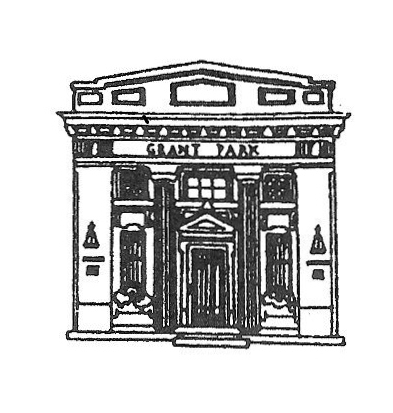 Martin RothClerkScott DillmanTreasurerDouglas GravesTrusteesBill CoatsDana R. DicksonWilliam Gerry MorganJill MorseLaura VeldhuizenSusie WiedlCALL THE  MEETING TO ORDERPLEDGE TO FLAGROLL CALLAPPROVAL OF PREVIOUS MEETING(S) MINUTES,PUBLIC COMMENTS:COMMENTS ARE LIMITED TO 3 MINUTES PURSUANT TO ORDINANCE O-1-15-1, RULE 22-H If you wish to hold a discussion with the Village Board you must be on the published agenda. Agendas are published the Thursday prior to Monday meeting.Dennis GrangerAPPROVE  BILLS FOR  PAYMENTAPPROVE  PAYROLLDEPARTMENT REPORTSCLERK SCOTT DILLMANATTORNEY'S REPORT  JEFF TAYLOR ENGINEER'S REPORT NEIL PIGGUSHSTREET & ALLEY COMMITTEE CHAIRMAN LAURA VELDHUIZENSTREETS & ALLEY COMMISSIONER JOHN HENSONFINANCE COMMITTEE CHAIRMAN DANA DICKSON						VILLAGE TREASURER DOUG GRAVESAPPROVE FISCAL YEAR 2019 BUDGETSEWER/GARBAGE COMMITTEE CHAIRMAN GERRY MORGAN 	SEWER COMMISSIONER JOHN BOBERA	BUILDINGS & GROUNDS COMMITTEE CHAIRMAN JILL MORSEVOTE TO APPROVE FRIDAY NIGHT BAND-JUST ROLL WITH IT FOR $500VOTE TO APPROVE SOUND GUY FOR SATURDAY NIGHT- ROSE AUDIO FOR $800VOTE TO APPROVE FIREWORKS- CENTRAL STATES FIREWORKS FOR $5,200VOTE TO APPROVE PORTA POTTY RENTAL AND HANDWASHING STATIONS - LEE’S RENTALS FOR $850VOTE TO APPROVE 40X100 ($1,150) TENT AND 40X40 ($450) TENT - SUNRISE TENTS FOR $1600VOTE TO APPROVE SOCCER/BASEBALL RENTAL FOR KIDS AREA - 3 DAYS FOR $400 WITH A DEPOSIT DUE OF $100.  LEE’S RENTALS.VOTE TO APPROVE BIG RAFFLE.  CASH PRIZES - 1ST PRIZE-$1,000, 2ND PRIZE-$500, 3RD PRIZE-$250, 4TH PRIZE- $150, 5TH PRIZE- $50, 6TH PRIZE- $50ORDINANCES & INSURANCE COMMITTEE CHAIRMAN SUSIE WIEDLSECOND READING - CONSIDERATION AND APPROVAL OF AN ORDINANCE APPROVING AN ASSET PURCHASE AGREEMENT AND THE SALE OF SURPLUS REAL PROPERTY AND PERSONAL PROPERTY IN THE VILLAGE OF GRANT PARK, KANKAKEE COUNTY, ILLINOIS – SALE OF WASTEWATER SYSTEM AND RELATED REAL AND PERSONAL PROPERTY TO AQUA ILLINOIS, INC.LAW ENFORCEMENT COMMITTEE CHAIRMAN BILL COATSPOLICE CHIEF CARL FREYVILLAGE PRESIDENT MARTIN ROTHRECOGNIZE BRIAN DUNCAN FOR AWARD PRESENTED FROM EASTERN ILLINOIS SHERIFFS ASSOCIATIONMOTION TO ENTER EXECUTIVE SESSION TO DISCUSS PERSONNEL AND LITIGATION MOTION TO TAKE ACTION IF NECESSARYMOTION TO ADJOURN